РОССИЙСКАЯ ФЕДЕРАЦИЯРОСТОВСКАЯ ОБЛАСТЬАДМИНИСТРАЦИЯ
ВОЛЬНО-ДОНСКОГО СЕЛЬСКОГО ПОСЕЛЕНИЯМОРОЗОВСКОГО РАЙОНАРОСТОВСКОЙ ОБЛАСТИРАПОРЯЖЕНИЕ                                        от «___» _______2023 года №___                    ПРОЕКТст. Вольно-ДонскаяО выявлении правообладателяранее учтенного объекта недвижимостиВ соответствии со ст. 69.1 Федерального закона от 13.07.2015г. №218-ФЗ «О государственной регистрации недвижимости», пунктом 40 части 1 статьи 14 Федерального закона 131-ФЗ «Об общих принципах организации местного самоуправления в Российской Федерации», на основании Акта осмотра № 119 от 06.12.2023г., являющегося неотъемлемой частью настоящего распоряжения,1. В отношении зданий:- наименование: сарай, площадью 28,00 кв.м., с кадастровым номером 61:24:0060701:103;- наименование: сарай, площадью 29,70 кв.м., с кадастровым номером 61:24:0060701:104;- наименование: баня, площадью 11,20 кв.м., с кадастровым номером 61:24:0060701:194;- наименование: гараж, площадью 24,00 кв.м., с кадастровым номером 61:24:0060701:195;- наименование: летняя кухня, площадью 19,90 кв.м., с кадастровым номером 61:24:0060701:196, расположенных по адресу: Ростовская область,                            р-н. Морозовский, х. Вишневка, ул. Вишневая, д. 24, в качестве лица, являющегося правообладателем, выявить Закрытое акционерное общество "Вишневское", ИНН: 6121000408, ОГРН: 1026101283724, контактная информация: valeriy.sinyavtsev@rz-agro.com, зарегистрированное по адресу: Россия, Ростовская область, район Морозовский, х. Вишневка, ул. Центральная, д. 33. Право Закрытого акционерного общества "Вишневское", ИНН: 6121000408, ОГРН: 1026101283724, контактная информация: valeriy.sinyavtsev@rz-agro.com на объекты недвижимости подтверждается выпиской из Единого государственного реестра недвижимости об объекте недвижимости на жилой дом (кадастровый номер 61:24:0060701:105) номер государственной регистрации права: 61:24:0060701:105-61/028/2020-4 от 04.02.2020 года. 2. В соответствии с частью 11 статьи 69.1 Федерального закона от 13.07.2015 № 218-ФЗ «О государственной регистрации недвижимости» лицо, выявленное в порядке, предусмотренном настоящей статьей, в качестве правообладателя ранее учтенного объекта недвижимости, либо иное заинтересованное лицо вправе представить в письменной форме или в форме электронного документа (электронного образа документа) возражения относительно сведений о правообладателе ранее учтенного объекта недвижимости, указанных в распоряжении, с приложением обосновывающих такие возражения документов (электронных образов таких документов) (при их наличии), свидетельствующих о том, что такое лицо не является правообладателем указанного объекта недвижимости, в течение тридцати дней  со дня получения указанным лицом настоящего распоряжения.3.   Настоящее распоряжение вступает в силу с даты подписания. 4. Контроль за исполнением настоящего распоряжения оставляю за собой.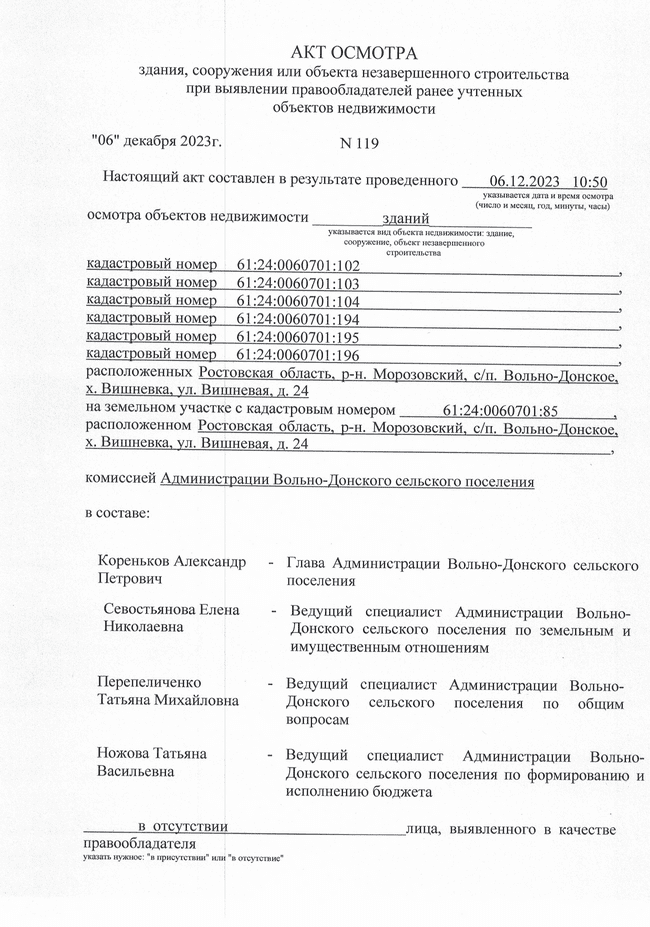 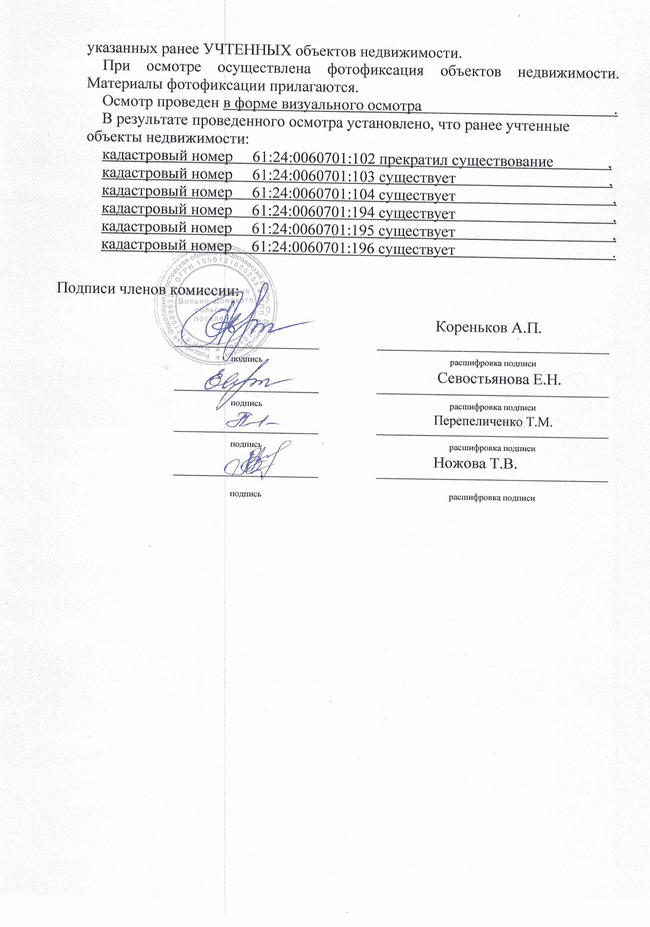 АКТ ОСМОТРАздания, сооружения или объекта незавершенного строительства при выявлении правообладателей ранее учтенныхобъектов недвижимости "06" декабря 2023г.                              N 119    Настоящий акт составлен в результате проведенного        06.12.2023   10:50                                                                                                                                                                                                    указывается дата и время осмотра                                                                                                                                                                              (число и месяц, год, минуты, часы)осмотра объектов недвижимости _________зданий_____________                                                       указывается вид объекта недвижимости: здание,                                                                        сооружение, объект незавершенного                                                                                           строительствакадастровый номер     61:24:0060701:102                                                                  ,кадастровый номер     61:24:0060701:103                                                                  ,кадастровый номер     61:24:0060701:104                                                                  ,кадастровый номер     61:24:0060701:194                                                                  ,кадастровый номер     61:24:0060701:195                                                                  ,кадастровый номер     61:24:0060701:196                                                                  ,расположенных Ростовская область, р-н. Морозовский, с/п. Вольно-Донское,       х. Вишневка, ул. Вишневая, д. 24                на земельном участке с кадастровым номером            61:24:0060701:85              ,расположенном Ростовская область, р-н. Морозовский, с/п. Вольно-Донское,      х. Вишневка, ул. Вишневая, д. 24                                                                             ,комиссией Администрации Вольно-Донского сельского поселения                                                                                                                                                                                                                          в отсутствии                       лица, выявленного в качестве правообладателяуказать нужное: "в присутствии" или "в отсутствие"указанных ранее УЧТЕННЫХ объектов недвижимости.При осмотре осуществлена фотофиксация объектов недвижимости. Материалы фотофиксации прилагаются.    Осмотр проведен в форме визуального осмотра                                                 .                                     В результате проведенного осмотра установлено, что ранее учтенные объекты недвижимости:кадастровый номер     61:24:0060701:102 прекратил существование              ,кадастровый номер     61:24:0060701:103 существует                                       ,кадастровый номер     61:24:0060701:104 существует                                        ,кадастровый номер     61:24:0060701:194 существует                                        ,кадастровый номер     61:24:0060701:195 существует                                        ,кадастровый номер     61:24:0060701:196 существует                                        .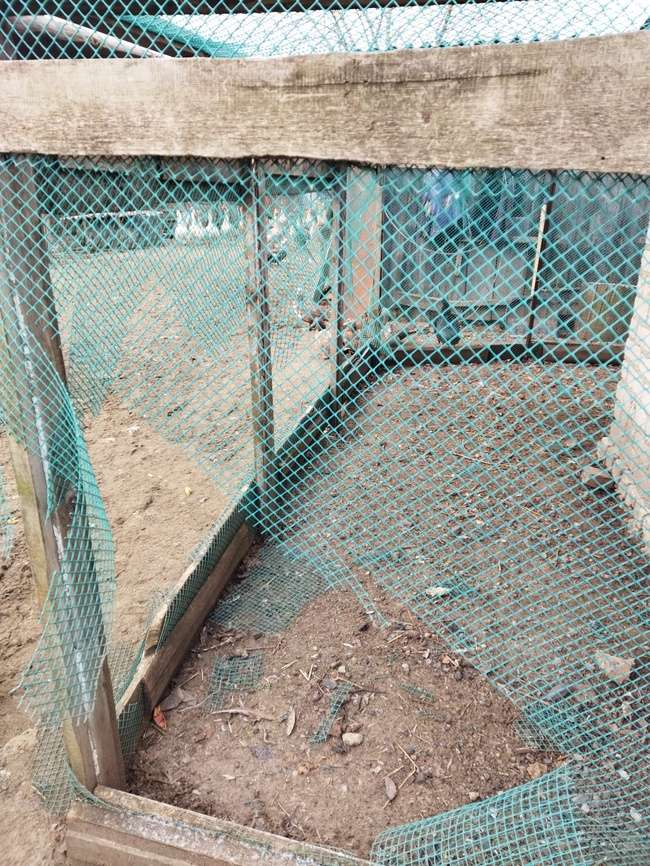 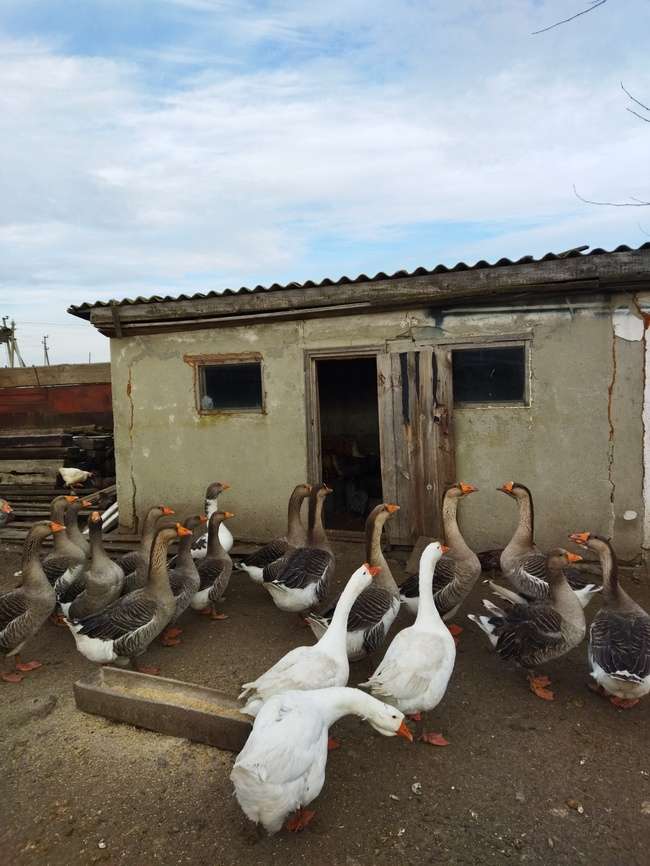 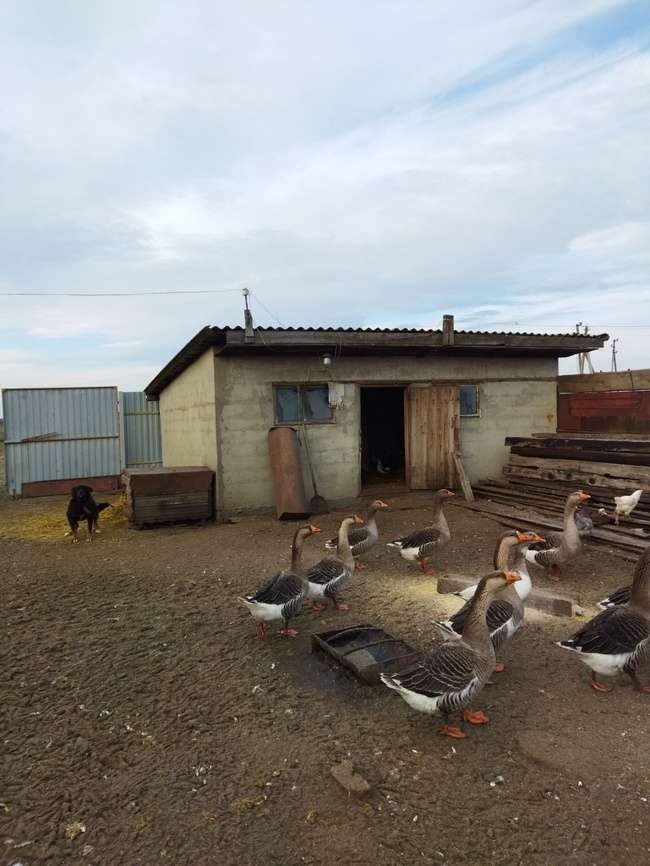 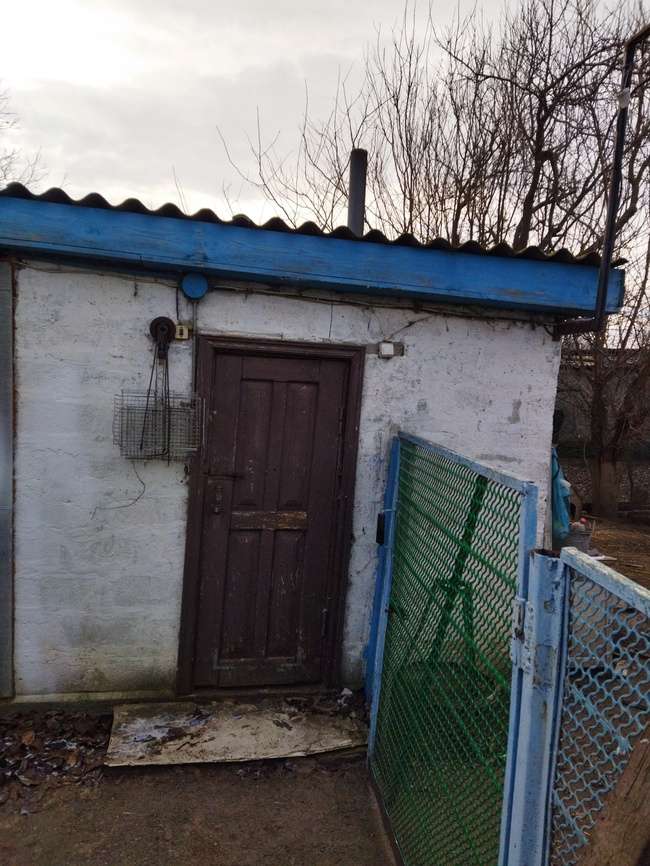 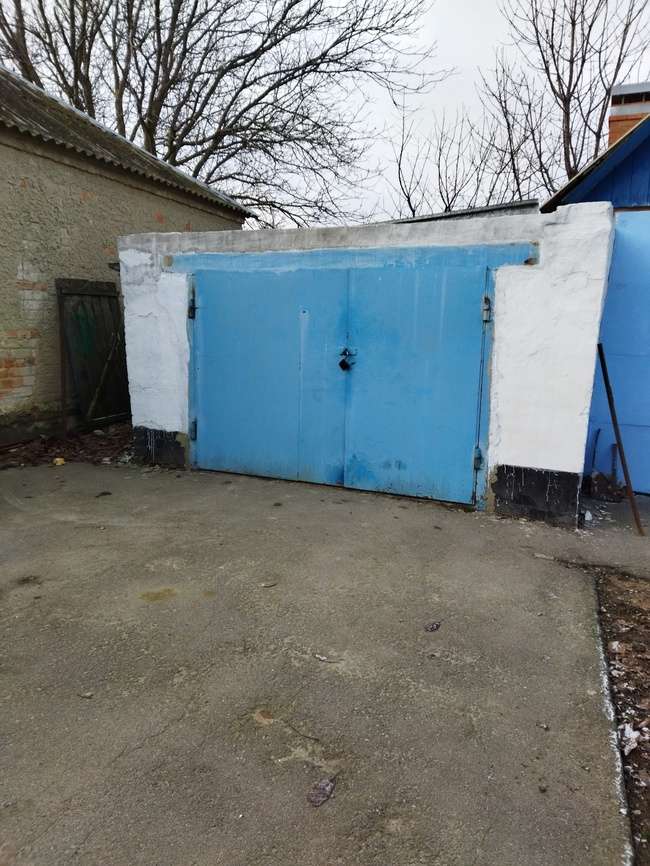 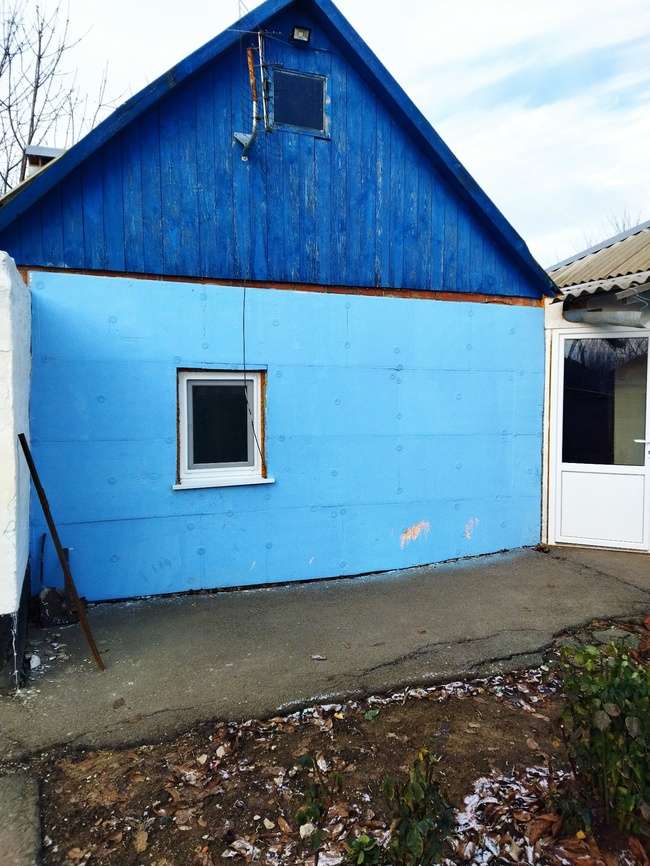 Глава АдминистрацииВольно-Донского сельского поселенияА.П. Кореньковв составе:в составе:в составе:в составе:Подписи членов комиссии:Подписи членов комиссии:Подписи членов комиссии:Подписи членов комиссии:              Кореньков А.П.              Кореньков А.П.              Кореньков А.П.подписьподписьрасшифровка подписи                 Севостьянова Е.Н.расшифровка подписи                 Севостьянова Е.Н.расшифровка подписи                 Севостьянова Е.Н.подписьподписьрасшифровка подписи                Перепеличенко Т.М.расшифровка подписи                Перепеличенко Т.М.расшифровка подписи                Перепеличенко Т.М.подписьподписьрасшифровка подписи                Ножова Т.В.расшифровка подписи                Ножова Т.В.расшифровка подписи                Ножова Т.В.подписьподписьрасшифровка подписирасшифровка подписирасшифровка подписи